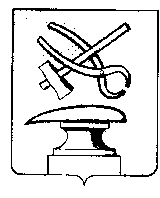 АДМИНИСТРАЦИЯ ГОРОДА КУЗНЕЦКА ПЕНЗЕНСКОЙ ОБЛАСТИПОСТАНОВЛЕНИЕот _____________________ № _____                                                                       г.КузнецкО внесении изменений в Порядок привлечения управлением финансов города Кузнецка остатков средств на единый счет бюджета города Кузнецка Пензенской области и возврата привлеченных средств, утвержденный постановлением администрации города Кузнецка от 31.03.2021 № 442В соответствии с пунктом 4 статьи 9 Федерального закона от 29.11.2021 года № 384-ФЗ «О внесении изменений в Бюджетный кодекс Российской Федерации и отдельные законодательные акты Российской Федерации и установлении особенностей исполнения бюджетов бюджетной системы Российской Федерации в 2022 году», руководствуясь ст.28 Устава города Кузнецка Пензенской области,АДМИНИСТРАЦИЯ ГОРОДА КУЗНЕЦКА ПОСТАНОВЛЯЕТ:1. Внести в Порядок привлечения управлением финансов города Кузнецка остатков средств на единый счет бюджета города Кузнецка Пензенской области и возврата привлеченных средств, утвержденный постановлением администрации города Кузнецка от 31.03.2021 № 442 (далее – Порядок) следующие изменения.1.1. Приостановить до 1 января 2022 года действие пункта 3.1 раздела 3 Порядка в части возврата остатков средств бюджетных учреждений при завершении текущего финансового года. 2. Настоящее постановление подлежит официальному опубликованию.3. Настоящее постановление вступает в силу с момента опубликования. 4. Контроль за исполнением настоящего постановления возложить на начальника управления финансов города Кузнецка Фролова И.Б.Глава администрации города Кузнецка                                      С.А.Златогорский